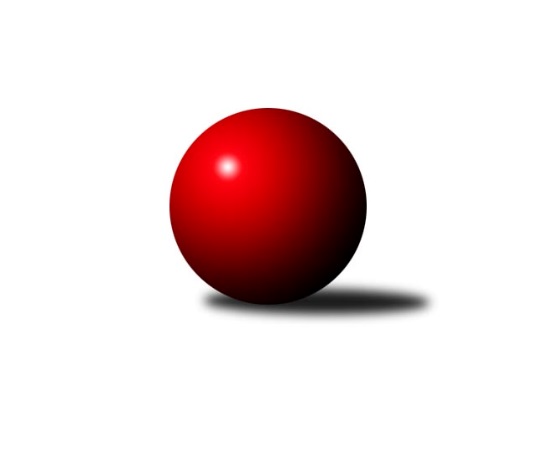 Č.20Ročník 2023/2024	20.3.2024Nejlepšího výkonu v tomto kole: 1690 dosáhlo družstvo: KK Hilton COP Tábor 2023/2024Výsledky 20. kolaSouhrnný přehled výsledků:So. Chotoviny D	- Sp. Soběslav B	6:0	1622:1454	7.0:1.0	20.3.So. Chýnov B	- Loko Tábor D	5:1	1654:1425	7.0:1.0	20.3.KK Hilton C	- Loko Tábor C	5:1	1690:1589	5.0:3.0	20.3.Tabulka družstev:	1.	Loko Tábor C	20	16	1	3	81.5 : 38.5 	102.0 : 58.0 	 1616	33	2.	So. Chýnov B	20	16	0	4	88.5 : 31.5 	112.5 : 47.5 	 1660	32	3.	KK Hilton C	20	12	1	7	75.0 : 45.0 	92.0 : 68.0 	 1538	25	4.	So. Chotoviny D	20	7	1	12	49.0 : 71.0 	65.5 : 94.5 	 1511	15	5.	Sp. Soběslav B	20	6	0	14	41.0 : 79.0 	59.5 : 100.5 	 1465	12	6.	Loko Tábor D	20	1	1	18	25.0 : 95.0 	48.5 : 111.5 	 1380	3Podrobné výsledky kola:	 So. Chotoviny D	1622	6:0	1454	Sp. Soběslav B	František Orel	 	 194 	 204 		398 	 2:0 	 384 	 	187 	 197		Josef Schleiss	Zdeněk Fiala	 	 170 	 225 		395 	 2:0 	 327 	 	162 	 165		Vojtěch Křivan	Matěj Poula	 	 228 	 197 		425 	 1:1 	 400 	 	197 	 203		Kateřina Smolíková	Lucie Lišková	 	 198 	 206 		404 	 2:0 	 343 	 	181 	 162		Pavel Reichelrozhodčí: Lucie LiškováNejlepší výkon utkání: 425 - Matěj Poula	 So. Chýnov B	1654	5:1	1425	Loko Tábor D	Vlastimil Novák	 	 209 	 212 		421 	 2:0 	 333 	 	171 	 162		Martina Sedláčková	Vendula Burdová	 	 219 	 189 		408 	 2:0 	 361 	 	180 	 181		Pavlína Fürbacherová	Jiří Šalát	 	 206 	 208 		414 	 2:0 	 305 	 	140 	 165		Markéta Vaňková	Karolína Roubková	 	 226 	 185 		411 	 1:1 	 426 	 	215 	 211		Monika Havránkovározhodčí: Oldřich RoubekNejlepší výkon utkání: 426 - Monika Havránková	 KK Hilton C	1690	5:1	1589	Loko Tábor C	Jiří Vitha	 	 195 	 255 		450 	 1:1 	 447 	 	229 	 218		Zdeněk Zeman	Miroslav Kovač	 	 182 	 205 		387 	 1:1 	 398 	 	194 	 204		Barbora Dvořáková	Stanislav Ťoupal	 	 222 	 217 		439 	 2:0 	 353 	 	198 	 155		Josef Macháček	Jarmil Kylar	 	 206 	 208 		414 	 1:1 	 391 	 	182 	 209		David Dvořákrozhodčí: Dušan JelínekNejlepší výkon utkání: 450 - Jiří VithaPořadí jednotlivců:	jméno hráče	družstvo	celkem	plné	dorážka	chyby	poměr kuž.	Maximum	1.	Radim Mareš 	So. Chýnov B	442.15	304.7	137.5	4.4	5/5	(486)	2.	Zdeněk Zeman 	Loko Tábor C	432.11	298.5	133.6	5.7	5/5	(493)	3.	Barbora Dvořáková 	Loko Tábor C	420.29	297.9	122.4	10.0	4/5	(463)	4.	Věra Návarová 	So. Chýnov B	416.63	296.3	120.3	7.6	4/5	(474)	5.	Stanislav Ťoupal 	KK Hilton C	414.74	288.8	125.9	7.5	5/5	(481)	6.	Jiří Vitha 	KK Hilton C	414.25	284.5	129.8	6.8	4/5	(450)	7.	Matěj Poula 	So. Chotoviny D	408.88	289.2	119.7	11.2	4/5	(471)	8.	Ctibor Cabadaj 	Loko Tábor C	407.40	283.7	123.7	9.1	5/5	(441)	9.	Karolína Roubková 	So. Chýnov B	405.46	284.2	121.3	10.1	4/5	(439)	10.	Vendula Burdová 	So. Chýnov B	404.25	283.7	120.6	9.2	5/5	(467)	11.	Vlastimil Novák 	So. Chýnov B	402.66	284.4	118.3	9.7	5/5	(472)	12.	Monika Havránková 	Loko Tábor D	391.77	277.4	114.4	11.1	5/5	(465)	13.	Miroslav Kovač 	KK Hilton C	389.45	274.0	115.5	11.0	5/5	(429)	14.	Jana Křivanová 	Sp. Soběslav B	388.57	272.7	115.9	10.1	5/5	(408)	15.	Josef Schleiss 	Sp. Soběslav B	387.75	285.8	102.0	13.3	4/5	(413)	16.	Kateřina Křemenová 	So. Chotoviny D	386.58	275.2	111.4	11.1	5/5	(430)	17.	David Dvořák 	Loko Tábor C	385.91	281.2	104.7	12.2	4/5	(443)	18.	Vladimír Křivan 	Sp. Soběslav B	383.83	278.0	105.8	12.0	5/5	(416)	19.	Lucie Lišková 	So. Chotoviny D	379.60	276.3	103.3	12.4	5/5	(419)	20.	Jan Krákora 	KK Hilton C	379.27	275.0	104.2	14.5	5/5	(413)	21.	Jarmil Kylar 	KK Hilton C	373.64	270.1	103.5	12.4	5/5	(444)	22.	Pavel Reichel 	Sp. Soběslav B	368.50	265.4	103.1	13.2	5/5	(423)	23.	Zdeněk Fiala 	So. Chotoviny D	366.97	268.4	98.6	13.5	5/5	(401)	24.	František Orel 	So. Chotoviny D	364.39	263.7	100.7	14.7	5/5	(424)	25.	Ladislav Maroušek 	KK Hilton C	359.67	259.1	100.6	13.5	4/5	(422)	26.	Pavlína Fürbacherová 	Loko Tábor D	358.57	269.5	89.1	16.4	5/5	(414)	27.	Vojtěch Křivan 	Sp. Soběslav B	351.53	265.8	85.7	19.0	5/5	(384)	28.	Kateřina Smolíková 	Sp. Soběslav B	348.92	254.2	94.7	16.0	5/5	(400)	29.	Martina Sedláčková 	Loko Tábor D	308.23	234.5	73.8	24.5	5/5	(365)	30.	Pavla Krejčová 	Loko Tábor D	294.09	228.0	66.1	24.6	5/5	(353)		Zdeněk Samec 	Loko Tábor C	441.33	298.1	143.3	7.6	3/5	(453)		Jiří Šalát 	So. Chýnov B	410.67	283.6	127.1	9.4	3/5	(436)		Viktorie Lojdová 	Loko Tábor D	393.20	276.0	117.2	9.5	3/5	(437)		Josef Macháček 	Loko Tábor C	372.77	273.8	99.0	14.4	3/5	(404)		Dominik Smutný 	Loko Tábor C	364.50	262.3	102.2	16.0	2/5	(395)		Zdeněk Vít 	Loko Tábor C	357.00	260.0	97.0	14.8	1/5	(375)		Irena Dlouhá 	Loko Tábor D	354.50	254.5	100.0	14.5	2/5	(378)		Václav Gabriel 	KK Hilton C	347.00	258.7	88.3	16.7	1/5	(371)		Zdeněk Pech 	KK Hilton C	334.75	262.2	72.6	21.5	3/5	(371)		Jana Votrubová 	Sp. Soběslav B	324.25	235.5	88.7	17.0	2/5	(348)		Markéta Vaňková 	Loko Tábor D	305.00	254.0	51.0	29.0	1/5	(305)Sportovně technické informace:Starty náhradníků:registrační číslo	jméno a příjmení 	datum startu 	družstvo	číslo startu
Hráči dopsaní na soupisku:registrační číslo	jméno a příjmení 	datum startu 	družstvo	Program dalšího kola:Nejlepší šestka kola - absolutněNejlepší šestka kola - absolutněNejlepší šestka kola - absolutněNejlepší šestka kola - absolutněNejlepší šestka kola - dle průměru kuželenNejlepší šestka kola - dle průměru kuželenNejlepší šestka kola - dle průměru kuželenNejlepší šestka kola - dle průměru kuželenNejlepší šestka kola - dle průměru kuželenPočetJménoNázev týmuVýkonPočetJménoNázev týmuPrůměr (%)Výkon6xJiří VithaSezimák C4505xJiří VithaSezimák C113.9345013xZdeněk ZemanLok. Tábor C44714xZdeněk ZemanLok. Tábor C113.1744713xStanislav ŤoupalSezimák C43913xStanislav ŤoupalSezimák C111.144394xMonika HavránkováTábor4265xMatěj PoulaChotoviny D110.054255xMatěj PoulaChotoviny D4255xJarmil KylarSezimák C104.814148xVlastimil NovákChýnov B4213xLucie LiškováChotoviny D104.61404